Board of Trustees Meeting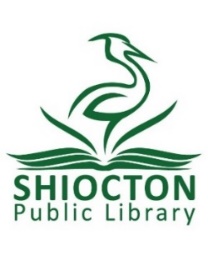 Thursday, March 14, 2024, at 2:00pmShiocton Public Library BoardOutagamie CountyCall to Order – The meeting was called to order at 2 pm by Board President, Tammy FreePledge of Allegiance to the Flag of the United States of AmericaRoll Call – Trustees present were Tammy Free, Karen Kroncke, LouAnn Johnson, Vicky Wagner. Also present were Library Director Michaela Woodward and Judy Conradt.  Absent:  Nichole SchweitzerApproval of Meeting Minutes from February 21, 2024M/S/P by Johnson/Wagner to approve the minutes as presented.Approval of February Financial Reports and BillsM/S/P by Wagner/Johnson to approved financials as presented.Public CommentDirector’s ReportStaff TrainingHootCon on March 12th Michaela attended sessions on Libby, picture book audits, Badgerlink resources, best delivery practices, and customer service.Michaela and Dian will be attending a materials repair workshop on March 19th.ProgrammingBook Fiesta collaboration with school library – April 30thSummer Library Program:Book marks, reading time.Extra challengesAdventure map? Of Shiocton locations businessesEvery activity earns an entry ticket for prize drawings.I will try to have a mockup of programming handouts for the April MeetingMiscellaneousWe will be discussing the play structure and possibly rearranging the library at the next meeting.We are currently weeding picture books and have decided to take them out of neighborhoods. The labeling was not consistent and was difficult to shelve, and patrons reported that they do not utilize the neighborhoods to browse. Will keep Characters and nonfiction separate, but otherwise, they will be organized by author’s last name.StatsUp from last year. Yay! Discuss planning for Easter Egg Hunt 2024Drawing for baskets at 11 a.m.Tammy will pick up food and beverages needed on Friday, 3/22.Meet at the library at 3 pm on Friday to take event items to Lake Park. Library Board Comments  Next Meeting Date. – Wednesday, April 10, 2024, @ 2 pm  Adjournment 2:53 pm